NAME OKEDARE ADESEWA JULIETMATRIC NUMBER: 19/MHS02/091DEPARTMENT: NURSINGCOURSE CODE: CHM102COURSE TITLE: GENERAL CHEMISTRY LEVEL: 100 LEVELName the functional groups present in each of the following molecules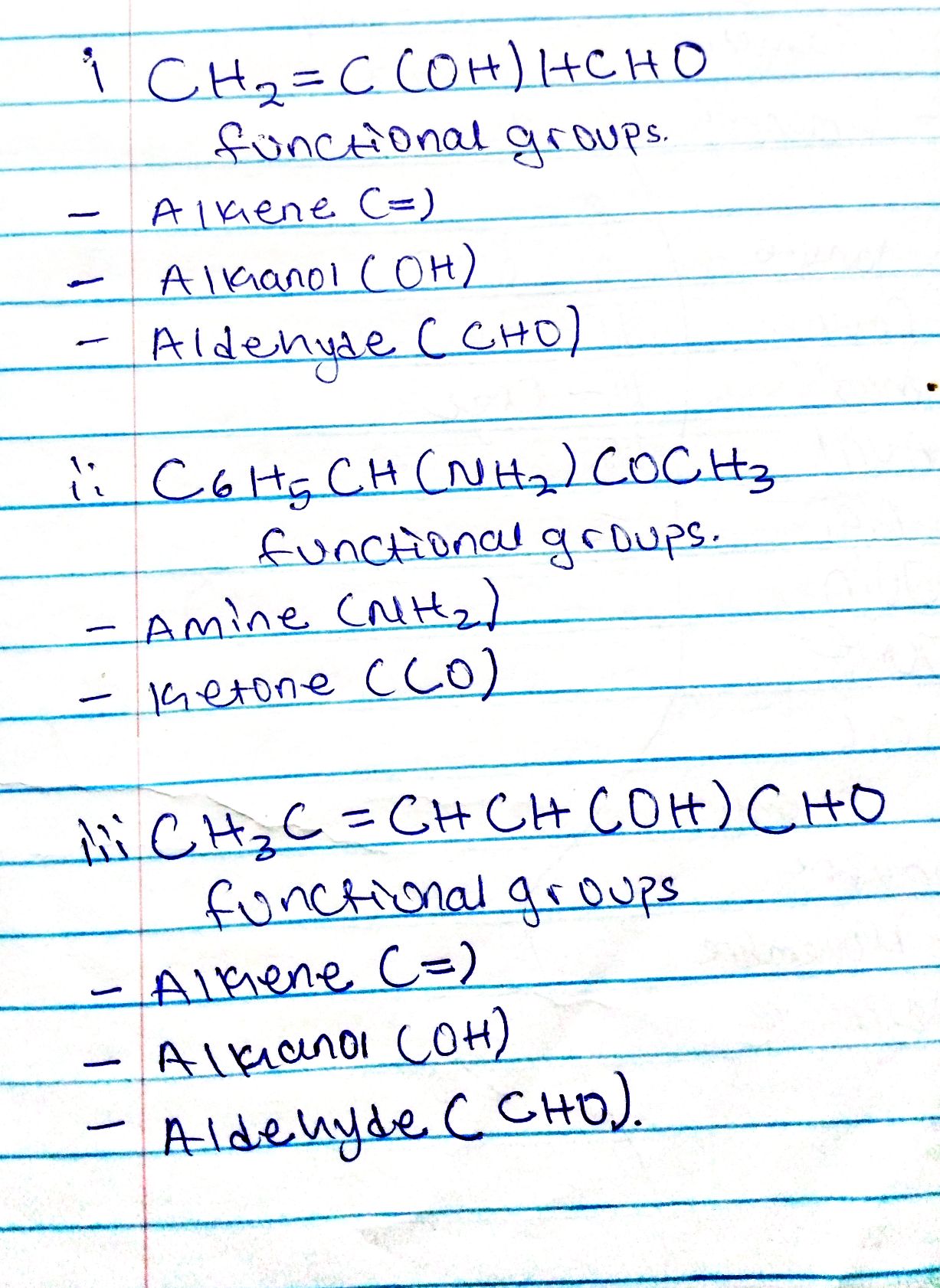 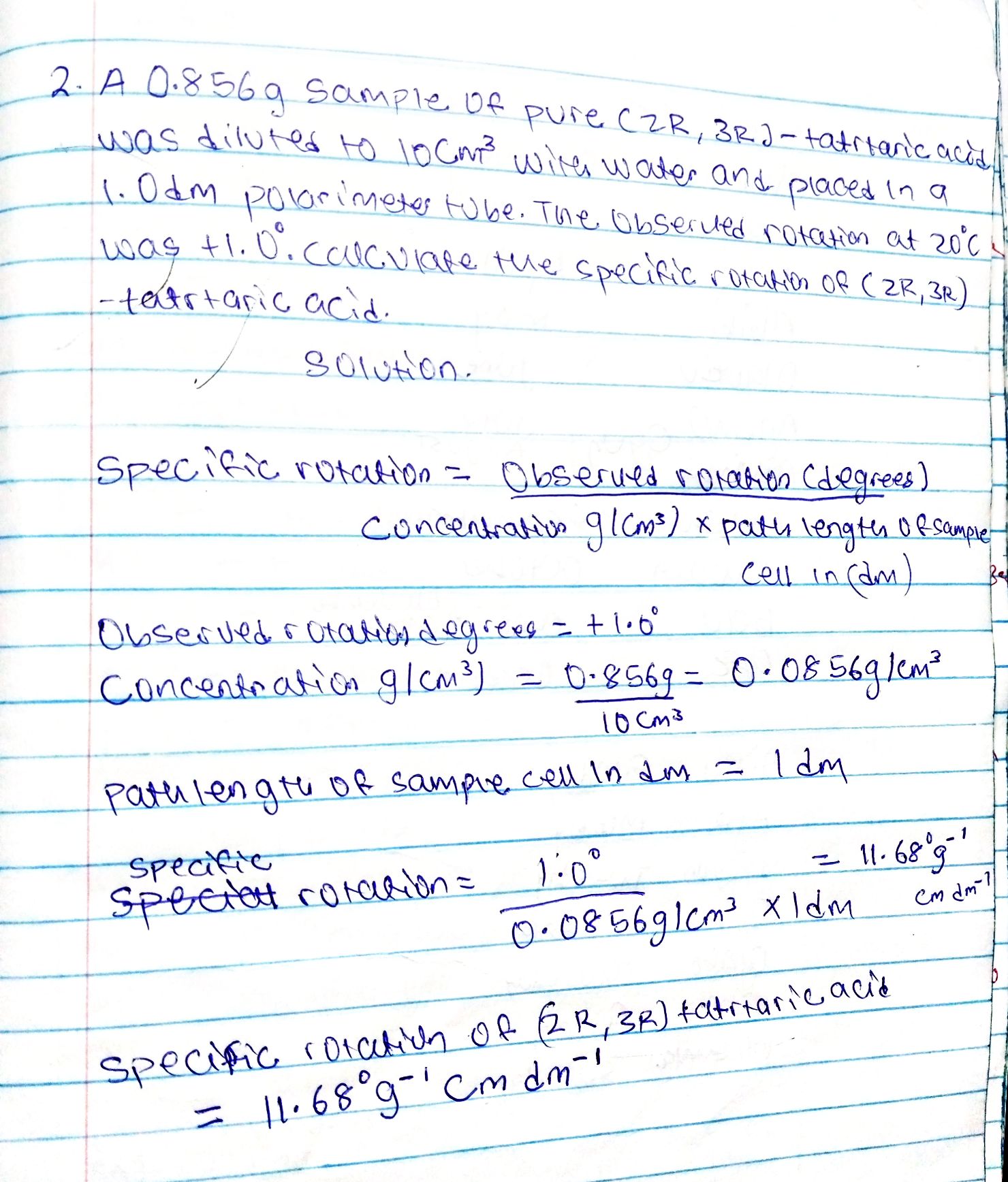 Draw the possible geometric isomers ( where possible) for each of the following compounds.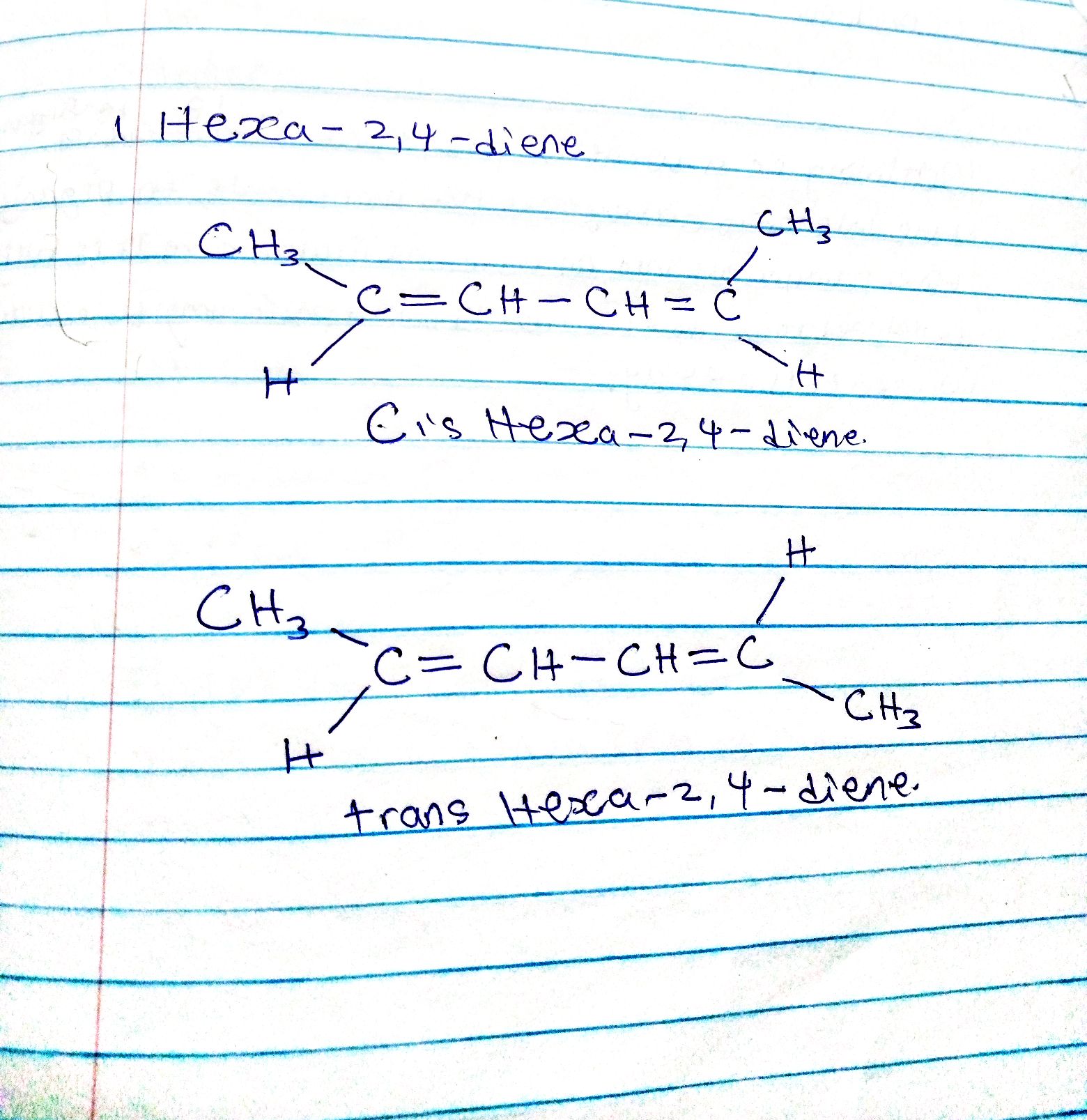 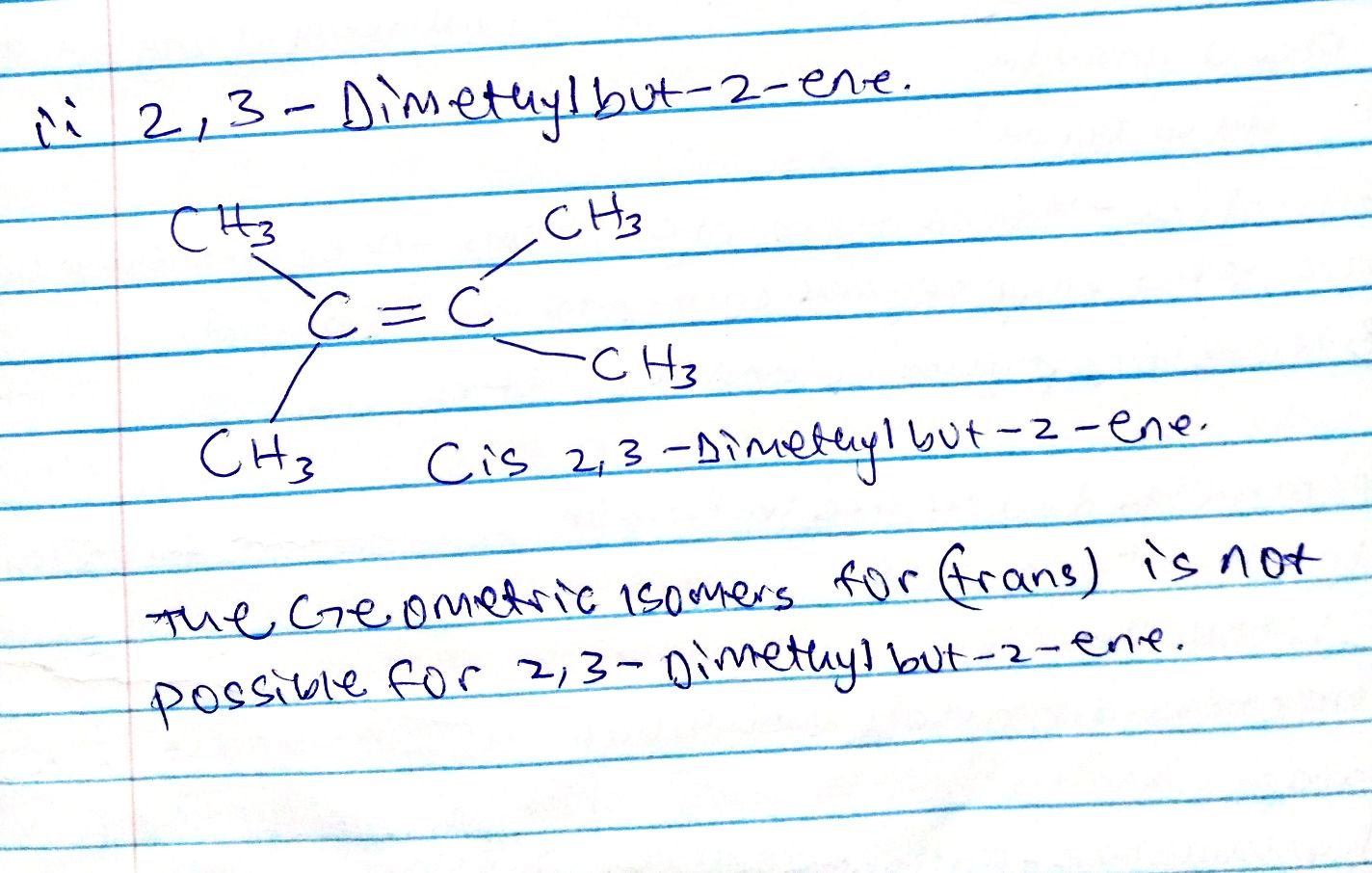 